МБОУ гимназияИсследовательская работа               «ВОДА В ДОМЕ»                                                                                                                                                       Выполнила                                                                          Флянтикова Екатерина, 9 лет                                                              ученица  3 «А» класса                                              Руководитель работы:Ипполитова Елена Викторовна,                                                                           учитель начальных классов,                                                      МБОУ  гимназии                                                                            г. Узловая Тульской области2014 год                                              Содержание.1. Введение.2. Основная часть.2.1. Откуда и как попадает вода в дом. Места в доме, где используется вода. Использование воды в домашних целях. Анализ расхода воды в домашних целях. Исследование качества воды. Знакомство с бытовым фильтром для очистки воды.3. Заключение.4. Список источников информации и иллюстраций.                                                                   Введение.                  «Капля воды дороже алмаза»
                                                        Д. И. МенделеевЯ всегда принимала воду как нечто само собой разумеющееся и считала, что это «всего лишь вода». Я мало думала о воде, ведь вокруг нас её так много. Но на уроке окружающего мира нам рассказали о том, что земной запас воды угрожающе иссякает. Мне было трудно отнестись к этому серьёзно. Однако это меня заинтересовало.Изучив литературу по этой теме, я узнала, что естественное распределение запасов воды не очень удобно для человека. Большую часть водной массы составляют соленые моря и океаны. Человеку нужна пресная вода. А её гораздо меньше - всего 3 %. Да и доступна она нам далеко не вся: значительная её часть «законсервирована» в виде льда или таится глубоко под землей. Лишь небольшая доля земных ресурсов пресных вод имеются в нашем  распоряжении. Вода - важнейшая составляющая среды нашего обитания. После воздуха, вода второй  по значению компонент, необходимый для человеческой жизни. Насколько важна вода, свидетельствует  тот факт, что взрослый человек на 65 – 70% состоит из воды.Я стала больше думать о воде. Мне стало интересно всё: откуда и как попадает вода в дом, на какие нужды используется и, если во мне так много воды, то какую воду можно пить?Поэтому, объектом исследования стала вода. Предметом исследования – использование воды в домашних условиях и её качество.Цель исследования: выяснить, как вода используется дома и как улучшить качество воды в домашних условиях.Задачи исследования:Узнать, откуда и как вода попадает в мой дом.Обозначить места в доме, где используется вода.Проанализировать расход воды в домашних целях.Исследовать качества воды.Познакомиться со способами очистки воды в домашних условиях.Познакомиться с бытовым фильтром для очистки воды.Гипотеза. Я предполагаю, что мы используем много воды в домашних целях. Необходимо очищать воду, используемую для питья и приготовления пищи.Методы исследования:Наблюдение.Опыты.Сравнение.Самостоятельное обдумывание.   2. Основная часть.2.1. Откуда и как попадает вода в дом. Что я знаю о воде?	Хорошо подумав над этим вопросом, я обобщила всё, что я знаю.Вода течет из крана.Водой можно умываться.В воде можно купаться, плавать, нырять.Из воды готовят вкусный чай и варят компот, суп, борщ.Когда цветы поливают водой, они растут, зеленеют и цветут.Вода нужна, чтобы вымыть посуду, пол, машину, постирать бельё.Откуда и как попадает вода в дом.В городских домах есть водопровод. Это очень удобно. Открыл кран - потекла вод. Не надо никуда бегать с вёдрами. А откуда вода в кране? С помощью детской энциклопедии я узнала, что воду берут из рек, водохранилищ или из-под земли.Раньше, если источник воды находился далеко от города, люди строили специальное сооружение – акведук. По нему уже прокладывали трубы, и вода поступала в городской водопровод.Теперь мощные насосы качают воду день и ночь из водозаборной станции, направляя её в трубы. Но воду ещё нужно очистить. Для этого строят станции очистки воды. И лишь после этого, двигаясь по трубам, вода появляется у нас в квартире.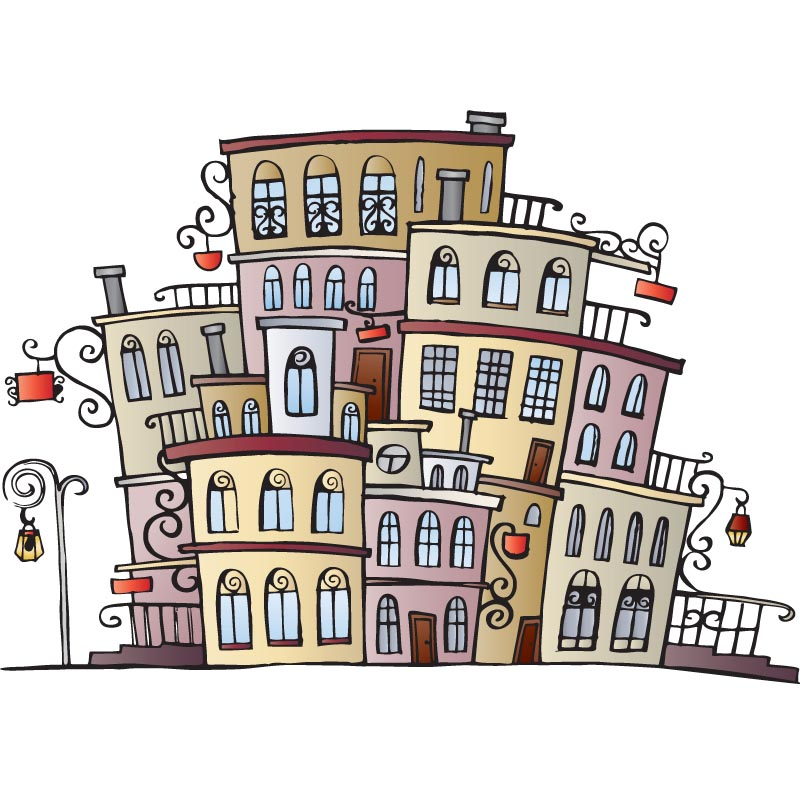 Я живу в Тульской области в городе Узловая, на квартале 50 лет Октября, дом 12. На сайте в Интернете мы с родителями  нашли карту моего района. На карте мы пометили дом, в котором я живу, школу, в которой я учусь. Папа рассказал, что вода поступает к нам в дом из водопровода, который тянется от Любовского водозабора, это артезианская вода.   Мы так же пометили насосную станцию Любовского  водозабора, которая снабжает весь наш район водой. По трубам вода поступает в каждый дом, в каждую квартиру нашего района.                                  2.2. Места в квартире, где используется вода.       	Это план моей квартиры. 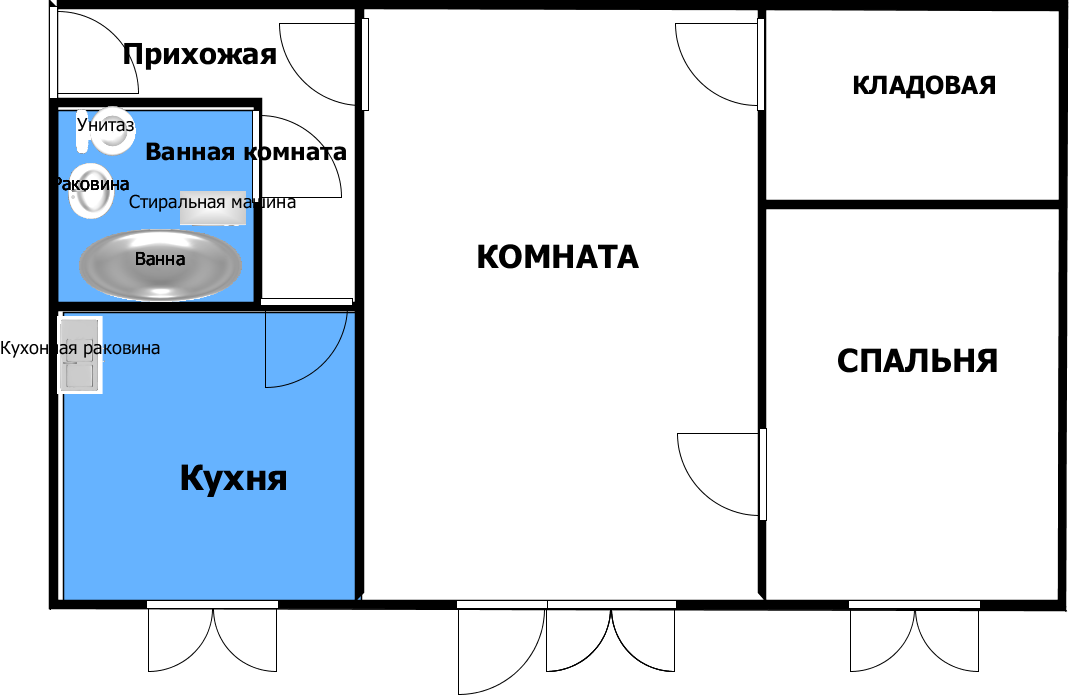 Цветом я пометила места в квартире, где используется вода.                              2.3. Использование воды в домашних целях.Невозможно себе представить проживание в доме или квартире без наличия воды. Мы в ней просто нуждаемся.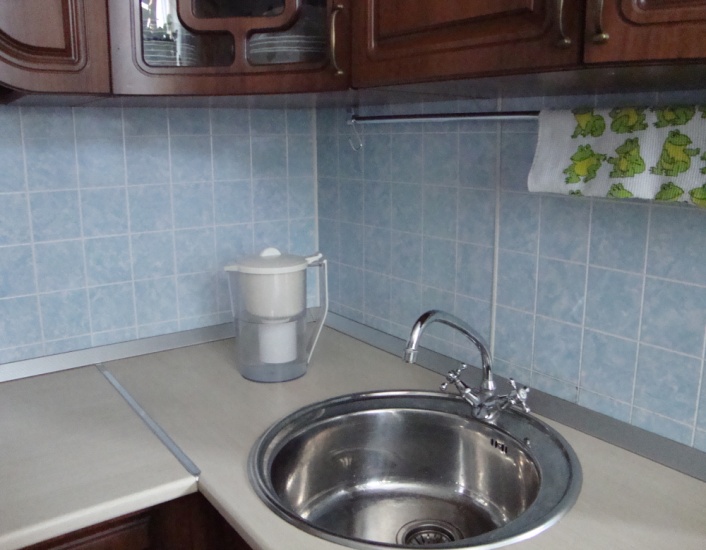 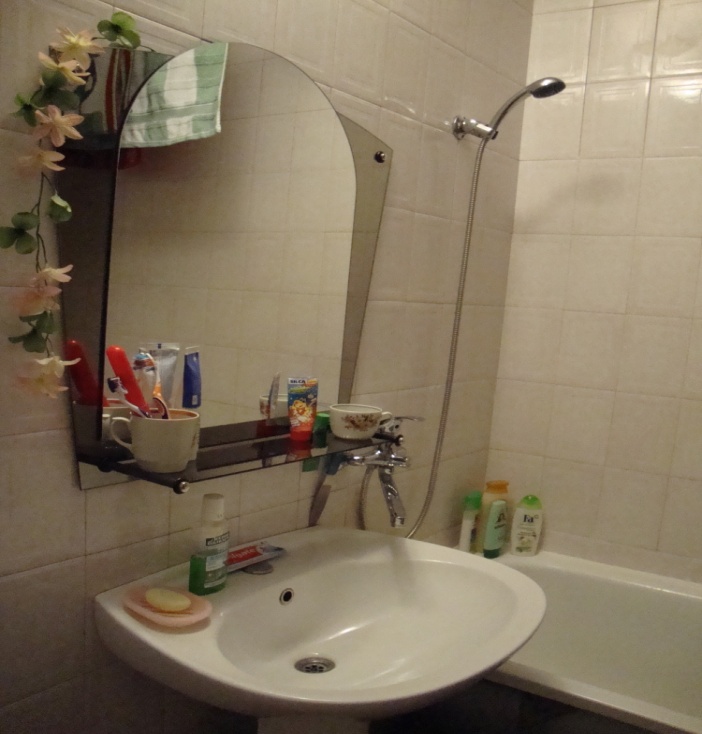 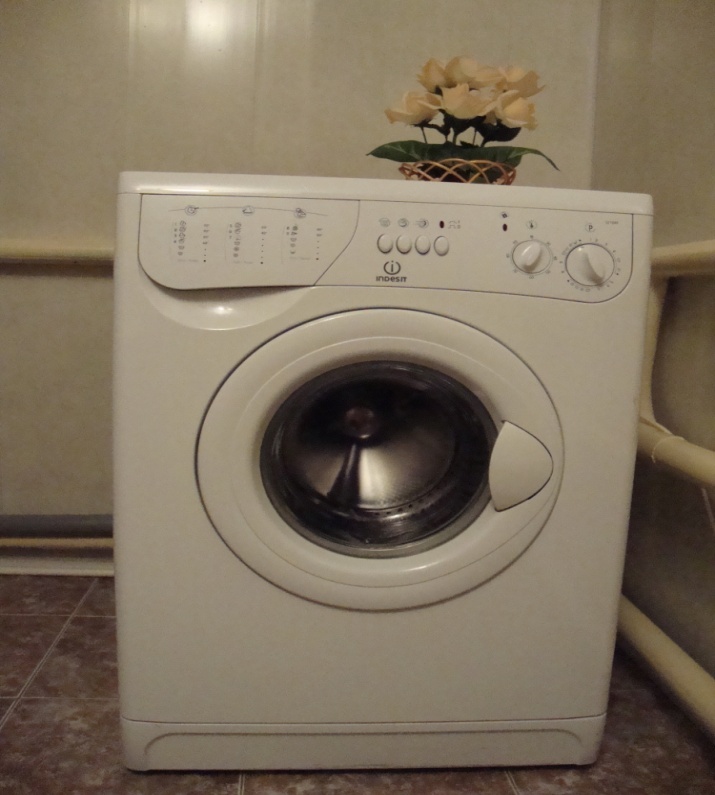 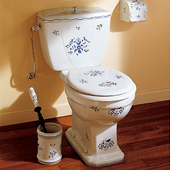 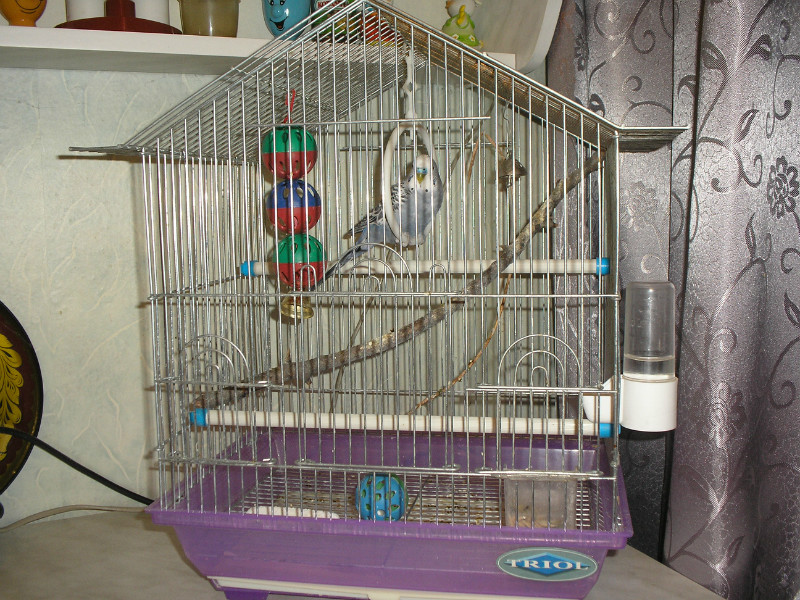 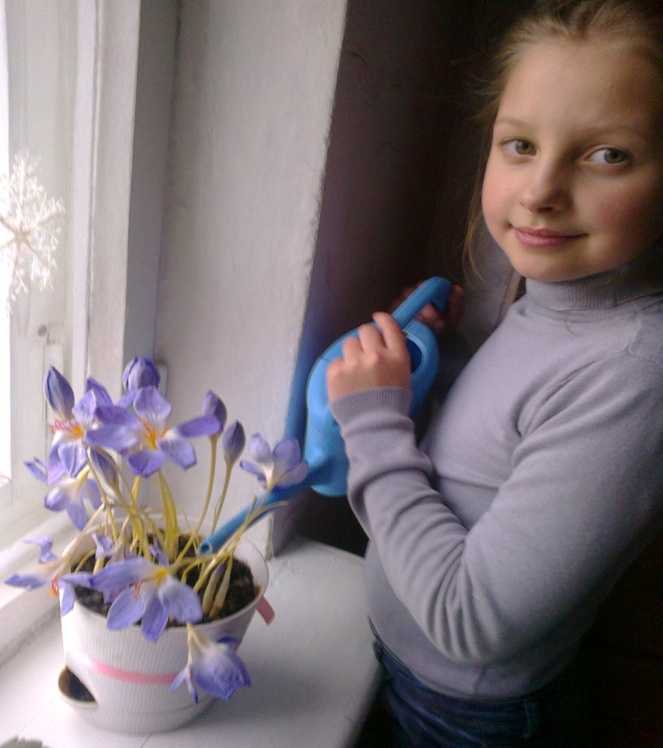 2.4. Анализ расхода воды в домашних целях.        Очень трудно посчитать расход воды семьи с утра до вечера. Но мы попытались произвести расчеты на примере нашей семьи, состоящей из 3-х человек. Результаты приведены в таблице.Для наглядности построим диаграмму, на основании полученных результатов:Вывод: В ходе проведенного анализа, стало ясно, что больше всего воды у нас в семье уходит на использование в целях личной гигиены. И меньше всего – на уход за домашними питомцами.2.5.  Исследование качества воды.              Итак, вода применяется повсеместно, в том числе, для хозяйственно-бытовых и промышленных нужд. Но для того, чтобы воду сделать по-настоящему безвредной, прозрачной и приятной на вкус, ее требуется сначала очистить.               Недостаточное  очищение и обеззараживание воды может стать причиной эпидемий. Так было в средние века, когда половина всех заболеваний холерой, чумой, дизентерией передавались через воду. В наше время водным путем распространяется вирусный гепатит А и дизентерия.Для того  чтобы вода не стала причиной заболевания ее нужно очищать, обеззараживать и кипятить. Из литературы мы узнали, что для очистки воды в бытовых условиях люди используют разные способы. Все способы очистки воды можно условно разделить на две группы: очистка без использования фильтров, очистка с использованием фильтров.         Способ очистки воды без использования фильтров наиболее распространен и доступен, поскольку для очистки воды не требуется приобретение дополнительных устройств, кроме как обычной кухонной посуды. К наиболее распространенным способам относятся: Отстаивание.Кипячение. Вымораживание.Очистка не водопроводной воды.Я задала себе вопрос: «Можно ли очистить не водопроводную воду в домашних условиях?».Для проведения исследования мы с мамой собрали на улице снег, который, как известно, является твердым состоянием воды, и принесли его домой, для дальнейшего оттаивания.  Снег растаял, вода находится в жидком состоянии. Но при рассмотрении данного образца воды мы наблюдаем на дне банки темный осадок, мусор и вода имеет коричневатый оттенок.Мы решили сделать своими руками фильтр и очистить полученную воду.Для того, чтобы сделать фильтр в домашних условиях, нам понадобился кусок марлевой ткани.На него уложили слой ваты. Сложив, получили многослойный ватно-марлевый фильтр.Уложили фильтр в воронку, помещённую в чистый сосуд. Пропустили загрязненную воду через фильтр. Получили на первый взгляд чистую воду.  На ватно-марлевом фильтре отчетливо видна грязь и мусор.При внимательном рассмотрении отфильтрованной воды с помощью ватно-марлевого фильтра мы наблюдаем на дне банки осадок коричневого цвета, вода имеет заметный запах и коричневатый оттенок. Вывод:    Ватно-марлевый фильтр очистил воду только от мусора и вода по-прежнему загрязнена. Такую воду употреблять нельзя. Это может серьезно отразиться на здоровье человека.  Очистка воды отстаиванием.         Отстаивание используют для удаления из воды хлора. Как правило, для этого водопроводную воду наливают в большое ведро и оставляют в нем на несколько часов. Без перемешивания воды в ведре удаление газообразного хлора происходит примерно с 1/3 глубины от поверхности воды. Отстаивать воду следует не менее 10 часов в открытых сосудах в местах, защищенных от попадания прямых солнечных лучей.          Для проведения исследования мы решили взять два образца воды. Первый образец – водопроводная вода. Второй образец – вода, очищенная бытовым фильтром. Оба образца воды мы отстаивали в течение недели.  Через 7 дней мы сравнили оба образца воды. Вода из-под крана имела слабый запах, была прозрачной и бесцветной. Но в данном образце имелся на дне банки белый осадок. Вода из фильтра не имела запаха, была прозрачной и бесцветной. В данном образце на дне банки не был обнаружен осадок.Вывод: Эффективность данного способа очистки водопроводной воды оставляет желать лучшего. После отстаивания необходимо кипятить воду. А вода, очищенная с помощью фильтра, не нуждается в отстаивании.Очистка воды кипячением.           Все мы с детства знаем, что сырую воду пить нельзя, можно только кипяченую. Кипячение используют для уничтожения вирусов, бактерий, микроорганизмов, удаления хлора. Кипячение действительно помогает в некоторой степени очистить воду. Для проведения исследования мы вновь взяли два образца. Первый образец – водопроводная вода. Второй образец – вода, очищенная бытовым фильтром. Оба образца воды мы подвергли кипячению. В результате оба образца не имели запаха, были бесцветными и прозрачными. Но в образце с водопроводной водой на дне мы обнаружили белый осадок и белого цвета налет на стенках посуды.Из литературы мы узнали, что процесс кипячения имеет ряд побочных эффектов: 1. При кипячении изменяется структура воды, т.е. она становится "мертвой", поскольку происходит испарение кислорода. Чем больше мы кипятим воду, тем больше погибает в ней патогенов, но тем более она становится бесполезной для организма человека. 2. Поскольку при кипячении происходит испарение воды, то концентрация солей в ней увеличивается. Они отлагаются на стенках чайника в виде накипи и извести и попадают в организм человека при последующем потреблении воды из чайника. Вывод: После кипячения водопроводной воды мы пьем "мертвую" воду, в которой присутствуют мелкая известь и механические частицы, соли тяжелых металлов, хлор и хлорорганика, вирусы и др. Вымораживание.           Данный способ применяют для эффективной очистки воды с помощью ее перекристаллизации. Данный способ намного эффективнее кипячения.           Многие под данным способом понимают следующее: налить воду в посуду и поставить ее в холодильник до появления льда, после вынуть посуду из холодильника и разморозить ее для питья. Но эффект очистки воды таким способом равен нулю, поскольку вымораживание - очень сложный и долгий процесс, эффективность которого целиком зависит от точного следования разработанным методикам.            Данный способ основывается на химическом законе, согласно которому при замерзании жидкости сначала в наиболее холодном месте кристаллизуется основное вещество, а уж в последнюю очередь в наименее холодном месте затвердевает все, что было растворено в основном веществе. Этому закону подчиняются все жидкие вещества.            Главное здесь - обеспечить медленное замораживание воды и вести его так, чтобы в одном месте сосуда его было больше, чем в другом. Приготовление воды методом вымораживания может длиться несколько часов с постоянным отслеживанием процесса. В противном случае эффективность резко снижается. Вымораживание - непростой процесс, который имеет свои тонкости.Этим способом воспользоваться в домашних условиях не представляется возможным, в виду отсутствия возможности замораживать воду согласно вышеуказанной методики.                                                     В результате проведенной работы можно сделать вывод, что:1. Применительно к условиям квартиры самым надежным способом дезинфекции является кипячение. Правда, этот способ, эффективный в плане обеззараживания, не очень хорошо справляется с очисткой воды от солей тяжелых металлов. Конечно, соли кальция и магния остаются в виде накипи на стенках чайника и вода после кипячения становится более пригодной для питья.2. Наиболее простой способ очистки воды — ее отстаивание. В результате испаряется хлор, а соли тяжелых металлов оседают на дно.3.  Улучшить качество питьевой воды, уменьшить вредное действие нитратов, хлоридов и других химических соединений, содержащихся в ней, помогает замораживание воды с последующим оттаиванием (талая вода).4. Не водопроводную воду пить нельзя, она может нанести существенный урон здоровью человека. Такую воду можно использовать лишь в технических целях.5. Вода становится более качественной, если она очищена бытовым фильтром.   2.6.  Знакомство с бытовым фильтром для очистки воды.Сегодня на рынке представлено великое многообразие различных типов бытовых фильтров, предназначенных для доочистки водопроводной воды: от простых насадок на кран до сложных систем, включающих несколько ступеней очистки воды.	Я узнала, что бытовые фильтры бывают:кувшинного типа,                                                   настольные проточные фильтры,проточные фильтры с отдельным краном (встраиваемые фильтры).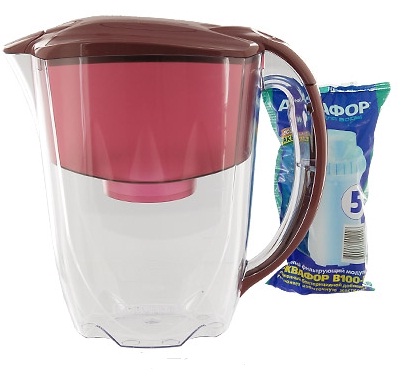 Наша семья выбрала для использования кувшинный фильтр. И вот уже много лет мы пользуемся им в целях доочистки водопроводной воды.Я узнала, что очистка воды в фильтре происходит при ее прохождении через картриджи — сменные элементы, которые вставляются в фильтры.Картриджи заполняются сорбентами, т.е. материалами, способными  извлекать из воды различные примеси за счет химического взаимодействия или физического поглощения. В зависимости от состава водопроводной воды, который различается в разных регионах, для кувшинного фильтра выбирается картридж.       Использование картриджей с исчерпанным ресурсом не только исключает возможность очистки воды, но потенциально может привести к ее дополнительному микробиологическому и химическому загрязнению. Регулярная и своевременная замена картриджей в фильтре — обязательное условие и гарантия эффективной доочистки воды и нашей личной безопасности.Заменить картридж – несложная задача. Это может сделать даже ребенок. Только следует не забывать делать это своевременно.3. Заключение.Изучив литературу и проведя исследования  я узнала:Откуда и как попадает вода в дом.На какие цели используется вода в доме.Количество воды в месяц, потребляемое нашей семьей.О способах очистки воды в домашних условиях.О необходимости доочистки водопроводной воды с помощью бытовых фильтров.Проведя исследования качества воды, я пришла к следующим выводам:1. Пить не водопроводную воду опасно для здоровья.2. Пить водопроводную воду можно только после фильтрования или кипячения.3. Необходимо водопроводную воду очищать при помощи бытового фильтра.4. Необходимо своевременно менять картриджи в бытовых фильтрах.    При выполнении работы я научилась:1. Собирать информацию.2. Проводить опыты.3. Сравнивать, анализировать полученные результаты.4. Делать выводы.4. Список источников информации и иллюстраций.Литература:1. Гальперштейн Л.Я. Моя первая энциклопедия.: Науч.-поп. издание для детей/ - М.: ООО «Издательство «Росмэн-Пресс», 2003. – 255 с.2. Дорогова Е.М., Знаменская Л.Ф., Майоров В.Д. Справочник школьника для начальных классов. Русский язык. Математика. Природоведение. – М.: Стрекоза, 2009. – 520 с.3. Я познаю мир: Феномены мира: Детская энциклопедия./ С.Н.Зигуненко – М.: ООО «Издательство Астрель»: ООО «Издательство АСТ», 2003. – 396 с.Сайты в Интернете:1. http://mapru.com/forum/index.php?showtopic=796Иллюстрации: Фотографии из личного архиваЦели использования водыИспользование воды в деньИспользование воды в месяцСтиркаПриготовление пищи и мытье посудыИспользование воды в целях личной гигиеныПолив цветовУход за домашними животнымиУборка квартирыИтого: